Modello A  di ADESIONEAll'Ufficio Scolastico Regionale per l’Umbria  Ufficio Educazione Fisica e Sportivae- mail: educazione.fisica.pg@istruzione.umbria.itE p.c.                             All'Ufficio Scolastico Regionale per la Calabria  Coordinamento per l’Educazione Motoria, Fisica e Sportivae- mail: emfs-calabria@istruzione.it Il Dirigente scolastico dell'I.C. /D.D. ___________________________________________________comunica che la Scuola _____________________________________________________________con sede nel Comune di _______________________________________ prov. di _____________ della Regione __________________ Tel. ______________  e-mail  __________________________INTENDE ADERIREper l'anno scolastico 2015-2016, al percorso ludico-motorio per la scuola dell’infanzia 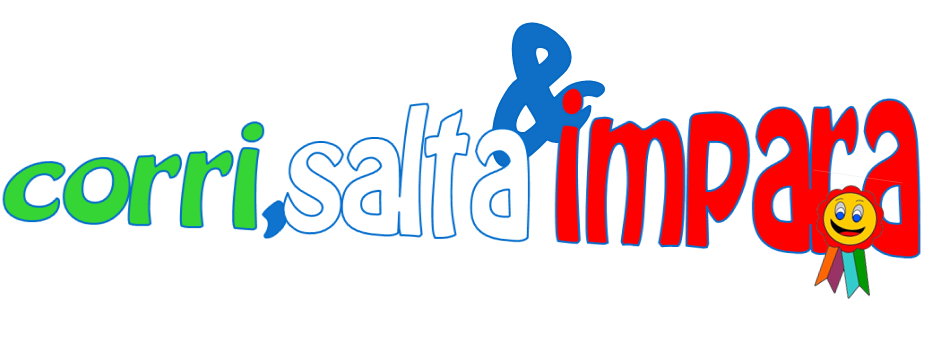 proposto dal Progetto “Una Regione in Movimento” promosso dall’USR Calabria.Docente referente per la scuola dell'infanzia _________________________________________e-mail: __________________________________ 	 Tel. ___________________________________A tal fine, si riserva di far deliberare le attività  dagli OO.CC. ed inserirle nel PTOF redatto dalla scuola.	Data ________________																				Il Dirigente Scolastico					       _____________________________